國立苗栗高級商業職業學校106學年度第一學期「生命教育專題演講」活動照片◎活動時間：106年9月6日(星期三) 下午13：00-14：50◎活動地點：立功館◎活動主題：在120公分的世界裡找到失去的行動力◎主講者：鄭自強先生　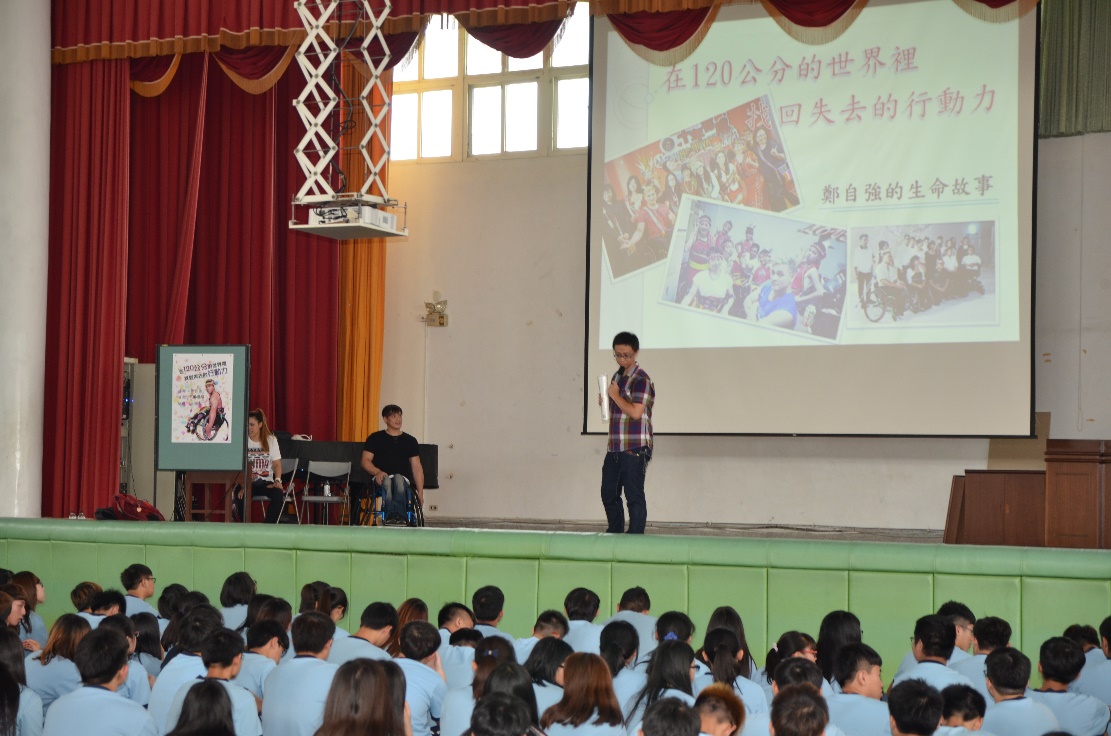 輔導主任介紹演講者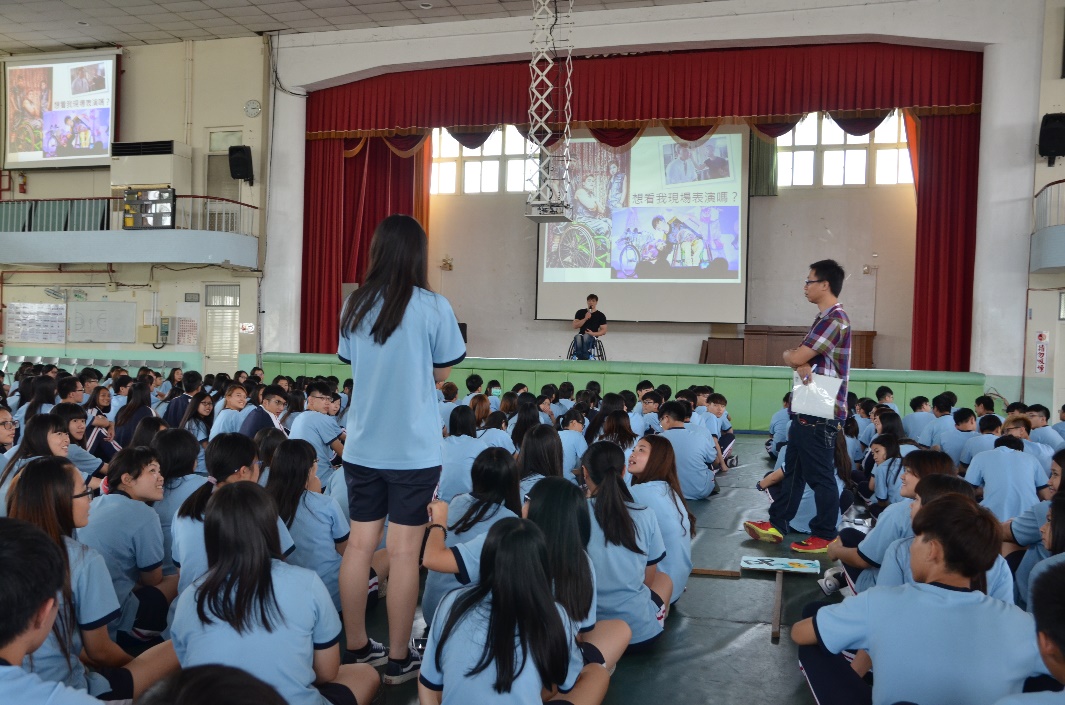 演講現場